Hello everyone!I hope you are all well. So here we are in week 4. This is the work for the week. Thanks for all your hard work, effort and feedback. You are amazing.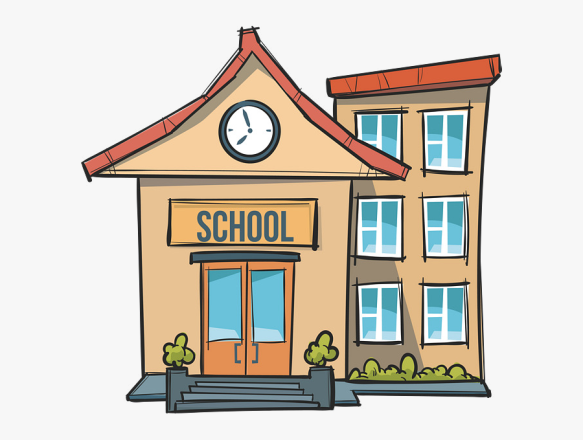 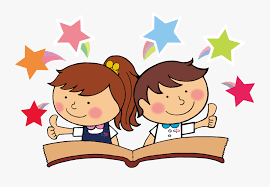 Week 4- February 1st -5th   THE FOLLOWING LESSONS CAN BE DONE WHENEVER YOU CAN DURING THE WEEK :Monday:English:Read at home: Pg 69-Please read for your child/they read for you. Listen and ask questions on what they have read/listened to, so you can build and develop their comprehension skills.Reading:Continue with two pages of reading per day as usual.Spelling:Spellbound: Week 18 Block 61 and exercise 1Spellings- head, dead, deaf, tearPut spellings into sentences and send them to me on seesaw please.Sounds like phonics: Pg38 revision of hard and soft cIrish;Revise the videos sent last week on seesaw and Read Pg 44 in Bua na cainte and do Pg 45 aswell.Léigh sa bhaile Pg 17 I will send you tips on seesaw .Maths;Master your maths Week 16 Pg 36 – Monday Busy at maths Pg 60 3-D shapesTables:Revise +9,+10,  start -4 this week.Tuesday:English:Read at home: Pg 70-Please read for your child/they read for you. Listen and ask questions on what they have read/listened to, so you can build and develop their comprehension skills.Reading:Continue with two pages of reading per day as usual.Spelling:Spellbound: Week 18 Block 62 and exercise 2Spellings- four, pour, town, downPut spellings into sentences and send them to me on seesaw please.Irish;Revise the videos sent last week on seesaw and do Pg 46 in Bua na cainte Léigh sa bhaile Pg 18I will send you some tips on seesaw.Maths;Master your maths Week 16 Pg 36 – TuesdayPg 61 Busy at maths 3-D shapesI will be in touch on seesaw with some help for 3-D shapesTables:Revise +9,+10,  start -4 this week.Wednesday:English:Read at home: Pg 71 -Please read for your child/they read for you. Listen and ask questions on what they have read/listened to, so you can build and develop their comprehension skills.Reading:Continue with two pages of reading per day as usual.Spelling:Spellbound: Week 18 Block 63 and exercise 3Spellings- wing, king, sing, ringPut spellings into sentences and send them to me on seesaw please.Irish;Revise the videos sent last week on seesaw and Read Pg 47 in Bua na cainte Léigh sa bhaile Pg 19I will send you some tips on seesaw.Maths;Master your maths Week 16 Pg 37 – WednesdayPg 62  Busy at maths 3-D shapes  (Seesaw )Tables:Revise +9, +10, start -4 this week.Thursday:English:Read at home: Pg 72 -Please read for your child/they read for you. Listen and ask questions on what they have read/listened to, so you can build and develop their comprehension skills.Reading:Continue with two pages of reading per day as usual.Spelling:Spellbound: Week 18 Block 64 and exercise 4Spellings- rink, pink, link, sinkPut spellings into sentences and send them to me on seesaw please.Sounds like Phonics :Pg 39 Hard and soft gIrish;Revise the videos sent last week on seesaw and do Pg 48 in Bua na cainte Léigh sa bhaile Pg 20I will send you some tips on seesaw. Maths;Master your maths Week 16 Pg 37 – Thursday  3-D shapes (Seesaw )Tables:Revise +9, +10, start -4 this week.Friday;EnglishSpelling test- Go to back of the spellbound book and use the week 18 space for your spelling test.Wordwise book :- Comprehension work –Unit 3 /Roll up the wool. Can everyone go back over this please. Read Pg10 double check Pg11 and 12 are complete and finish off Pg 13. We are all ready to start Unit 4 then next week.Irish;Revise the videos sent last week on seesaw and do Pg 49 in Bua na cainte I will send you some tips on seesaw. Maths;Master your maths – Revision work go to pg 66 Week 1 -Test Tables test- you can use your Maths copy (3 from +9/3 from +10/ 4 from -4)Religion :Saint Brigid- Grow in Love Pg 60+61Seesaw activitesPractice saying the Our Father Pg 64 Grow in loveSESE:Social, Environmental and Scientific education.St Brigid- activities on seesawSpring – Can you see any signs of Spring? Take photos and send them to me on seesaw. Go on a Spring nature walkThe water cycle – I will send activity on seesaw.Take a look https://video.search.yahoo.com/search/video?fr=mcafee&p=the+water+cycle+short+film#id=3&vid=bf8eb013e86fbf8920baa73262dd3f63&action=click SPHE:Social Personal and health Education.Weaving well being book- Character strengths Pupil book.Pg 8+9- Character strengths(Seesaw)Gratitude is our focus –Seesaw activityPE:Keep an eye on the school website. Ms Foley is posting some fun PE ideas there – (active school tab)I will be in touch on Seesaw for this also.Music: Dabbledoo 1st and 2nd Class Ravel's Bolero is a beautiful piece of music that you might recognise. It has a slow build up of instruments making it great for identifying the instruments of the orchestra. GO TO ACTIVITYArt:Design a Spring poster – use your imagination and coloursHow to draw a spring tree- A beautiful cherry blossom ! https://www.youtube.com/watch?v=88K3ytkQlekHow to draw a bird nest with eggs!https://www.youtube.com/watch?v=EdJwrkJXhAA Handwriting;The children can do 1 page in their large handwriting book and 1 page in their small handwriting book when they have time during the week. Be careful to make letters correctly and keep between the blue lines where necessary.OTHER:KEEP AN EYE ON SEESAW FOR A MENU OF OTHER ACTIVITIES!!Thanks everyone!Ms Ormonde.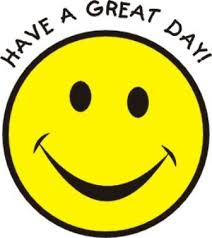 